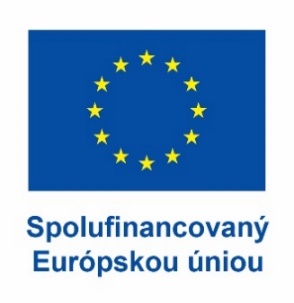 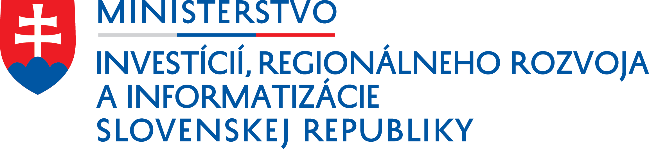 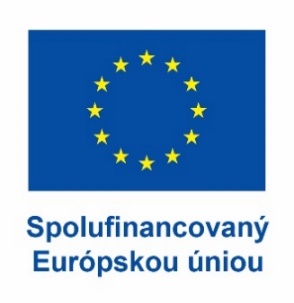 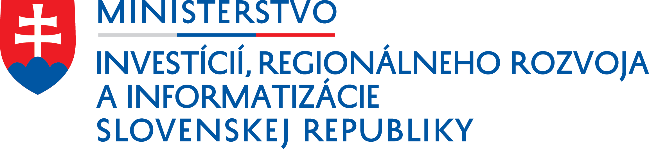 Centrálny koordinačný orgánBezpečnostný manuál pre koncových používateľov a manažérov ITMS2021+Programové obdobie 2021 – 2027Verzia: 1Dátum vydania: 12.6.2024Schválil:    	Mgr. Boris Sloboda, PhD.generálny riaditeľsekcie programovania a podpory Programu SlovenskoObsah1	Úvod	31.1	Ciele	31.2	Základné pojmy a skratky	32	Základné zásady a pravidlá spracovania OÚ	62.1	Zásady spracovania OÚ	62.2	Pravidlá spracovania OÚ	72.2.1	Spracúvanie osobných údajov	72.2.2	Súhlas dotknutej osoby 	72.2.3	Získavanie osobných údajov	82.2.4	Kopírovanie/skenovanie úradných dokladov	82.2.5	Poskytovanie, sprístupňovanie a zverejňovanie osobných údajov	82.2.6	Spracovanie osobných údajov sprostredkovateľom	92.2.7	Kvalita spracúvania osobných údajov	102.2.8	Likvidácia osobných údajov	102.2.9	Poučenie oprávnených osôb a zabezpečenie mlčanlivosti	102.2.10	Ochrana práv dotknutých osôb 	112.2.11	Incidenty týkajúce sa spracovania OÚ	122.2.12	Dohľad nad ochranou osobných údajov – zodpovedná osoba	133	Základné princípy a pravidlá informačnej bezpečnosti	143.1	Princípy informačnej bezpečnosti	143.2	Pravidlá informačnej bezpečnosti	153.2.1	Riadenie prístupových práv	153.2.2	Politika hesiel verejnej časti ITMS21+	153.2.3	Politika čistej obrazovky	163.2.4	Spracovanie údajov	163.2.5	Antivírusová ochrana	163.2.6	Riešenie incidentov a porúch	173.2.7	Povedomie o informačnej bezpečnosti	173.2.8	Aktualizácia používateľských údajov	173.3	Riadenie incidentov	18ÚvodCieleCieľom dokumentu je definovať základné bezpečnostné pravidlá pre koncových používateľov a manažérov ITMS21+. Všetky bezpečnostné pravidlá sú prijaté s ohľadom na ochranu osobných údajov spracovaných v informačnom systéme osobných údajov ITMS21+ v súlade so zákonmi:Nariadenie Európskeho parlamentu a rady (EÚ) 2016/679 z 27. apríla 2016 o ochrane fyzických osôb pri spracúvaní osobných údajov a o voľnom pohybe takýchto údajov, ktorým sa zrušuje smernica 95/46/ES (všeobecné nariadenie o ochrane údajov),č.18/2018 Z. z. o ochrane osobných údajov a o zmene a doplnení niektorých zákonov (ďalej len ako „zákon 18/2018 Z. z.), č. 121/2022 Z. z. o príspevkoch z fondov Európskej únie a o zmene a doplnení niektorých zákonov (ďalej len ako „zákon č. 121/2022 Z. z.“).Základné pojmy a skratkyZákladné zásady a pravidlá spracovania OÚPrevádzkovateľom IS OÚ v zmysle ZOOÚ sa rozumie každý, kto sám alebo spoločne s inými vymedzí účel a prostriedky spracúvania osobných údajov a spracúva osobné údaje vo vlastnom mene; prevádzkovateľ alebo konkrétne požiadavky na jeho určenie môžu byť ustanovené v osobitnom predpise alebo medzinárodnej zmluve, ktorou je Slovenská republika viazaná, ak takýto predpis alebo táto zmluva ustanovuje účel a prostriedky spracúvania osobných údajov. V zmysle definovania OÚ v rámci projektu ITMS21+ to bude každý orgán, definovaný § 4 - § 12 zákona č. 121/2022 Z. z.Táto kapitola sumarizuje princípy a pravidlá ochrany osobných údajov aplikovateľné pre prevádzkovateľov a oprávnené osoby prevádzkovateľov v rámci informačného systému ITMS21+.Každé závažné narušenie princípov alebo pravidiel spracovania OÚ môže viesť k disciplinárnemu konaniu, resp. k rozviazaniu pracovného pomeru a/alebo k začatiu priestupkového alebo trestného konania.Zásady spracovania OÚZásady spracúvania osobných údajov sú ustanovené v § 6 -  § 13 druhej časti prvej hlavy ZOOÚ a sú veľmi podstatné pri práci s osobnými údajmi. Zásada zákonnosti (§ 6 ZOOÚ)Osobné údaje možno spracúvať len zákonným spôsobom a tak, aby nedošlo k porušeniu základných práv dotknutej osoby.Zásada obmedzenia účelu (§ 7 ZOOÚ)Osobné údaje sa môžu získavať len na konkrétne určený, výslovne uvedený a oprávnený účel a nesmú sa ďalej spracúvať spôsobom, ktorý nie je zlučiteľný s týmto účelom; ďalšie spracúvanie osobných údajov na účel archivácie, na vedecký účel, na účel historického výskumu alebo na štatistický účel, ak je v súlade s osobitným predpisom a ak sú dodržané primerané záruky ochrany práv dotknutej osoby podľa § 78 ods. 8, sa nepovažuje za nezlučiteľné s pôvodným účelom.Zásada minimalizácie osobných údajov (§ 8 ZOOÚ)Spracúvané osobné údaje musia byť primerané, relevantné a obmedzené na nevyhnutný rozsah daný účelom, na ktorý sa spracúvajú.Zásada správnosti (§ 9 ZOOÚ)Spracúvané osobné údaje musia byť správne a podľa potreby aktualizované; musia sa prijať primerané a účinné opatrenia na zabezpečenie toho, aby sa osobné údaje, ktoré sú nesprávne z hľadiska účelov, na ktoré sa spracúvajú, bez zbytočného odkladu vymazali alebo opravili.Zásada minimalizácie uchovávania (§ 10 ZOOÚ)Osobné údaje musia byť uchovávané vo forme, ktorá umožňuje identifikáciu dotknutej osoby najneskôr dovtedy, kým je to potrebné na účel, na ktorý sa osobné údaje spracúvajú; osobné údaje sa môžu uchovávať dlhšie, ak sa majú spracúvať výlučne na účel archivácie, na vedecký účel, na účel historického výskumu alebo na štatistický účel na základe osobitného predpisu a ak sú dodržané primerané záruky ochrany práv dotknutej osoby podľa § 78 ods. 8.Zásada integrity a dôvernosti (§ 11 ZOOÚ)Osobné údaje musia byť spracúvané spôsobom, ktorý prostredníctvom primeraných technických a organizačných opatrení zaručuje primeranú bezpečnosť osobných údajov vrátane ochrany pred neoprávneným spracúvaním osobných údajov, nezákonným spracúvaním osobných údajov, náhodnou stratou osobných údajov, výmazom osobných údajov alebo poškodením osobných údajov.Zásada zodpovednosti (§ 12 ZOOÚ)Prevádzkovateľ je zodpovedný za dodržiavanie základných zásad spracúvania osobných údajov, za súlad spracúvania osobných údajov so zásadami spracúvania osobných údajov a je povinný tento súlad so zásadami spracúvania osobných údajov na požiadanie úradu preukázať.Dodržiavanie uvedených zásad sa zabezpečuje ich zapracovaním do príslušných procesov, ktoré má organizácia na spracovávanie osobných údajov vypracované.Pravidlá spracovania OÚ Každý kto spracúva osobné údaje v systéme ITMS21+ sa riadi a dodržiava zásady ochrany osobných údajov, chráni osobné údaje spracúvané v systéme ITMS21+ pred možným zneužitím, poškodením alebo stratou a bráni prípadnému úniku týchto osobných údajov.Spracúvanie osobných údajovSpracúvať osobné údaje môže len oprávnená osoba a len v rozsahu pridelených oprávnení. V rámci vykonávanej činnosti zodpovedá za dodržiavanie pravidiel spracúvania osobných údajov určených týmto predpisom ako aj ostatnými predpismi vydanými MIRRI, alebo prevádzkovateľom, ktorý oprávnenú osobu poveril. Orgány spracúvajú osobné údaje podľa § 46, ods. 1 až ods. 8 zákona č. 121/2022 Z . z. Súhlas dotknutej osoby Osobné údaje je možné spracúvať iba s jednoznačným vyjadrením súhlasu dotknutej osoby. V rámci kroku v ITMS21+ „Žiadosť o prístup/ Žiadosť o aktiváciu konta“, je dotknutá osoba najskôr poučená o spôsobe spracúvania osobných údajov a podpísaním tohto poučenia so spracúvaním svojich osobných údajov súhlasí. Bližšie informácie o uvedenom spracúvaní budú popísané na internetovej stránke https://portal.itms21.sk/ochrana-osobnych-udajov. Bez súhlasu dotknutej osoby je možné spracúvať osobné údaje len v prípadoch ak:spracúvanie osobných údajov je nevyhnutné na plnenie zmluvy, ktorej zmluvnou stranou je dotknutá osoba, alebo na vykonanie opatrenia pred uzatvorením zmluvy na základe žiadosti dotknutej osoby,spracúvanie osobných údajov je nevyhnutné podľa osobitného predpisu alebo medzinárodnej zmluvy, ktorou je Slovenská republika viazaná, spracúvanie osobných údajov je nevyhnutné na splnenie úlohy realizovanej vo verejnom záujme alebo pri výkone verejnej moci zverenej prevádzkovateľovi, alebospracúvanie osobných údajov je nevyhnutné na účel oprávnených záujmov prevádzkovateľa alebo tretej strany okrem prípadov, keď nad týmito záujmami prevažujú záujmy alebo práva dotknutej osoby vyžadujúce si ochranu osobných údajov, najmä ak je dotknutou osobu dieťa; tento právny základ sa nevzťahuje na spracúvanie osobných údajov orgánmi verejnej moci pri plnení ich úloh.Získavanie osobných údajov Osobné údaje je možné od dotknutej osoby získavať iba spôsobom a postupom schváleným prevádzkovateľom a v súlade s jeho internými predpismi. Spravidla sú osobné údaje získavané prostredníctvom formulárov webovej aplikácie ITMS21+.Na požiadanie dotknutej osoby je oprávnená osoba zabezpečujúca získavanie osobných údajov povinná preukázať príslušnosť k prevádzkovateľovi.Pri získavaní a spracúvaní osobných údajov dotknutých osôb sú osoby oprávnené spracúvať osobné údaje povinné dodržiavať nasledovné pravidlá:zabezpečiť dodržiavanie diskrétnosti v mieste získavania osobných údajov,zabezpečiť, aby do písomností, ktoré obsahujú osobné údaje, nemali možnosť nahliadnuť osoby, ktoré nie sú oprávnené spracúvať osobné údaje,overiť správnosť osobných údajov v súlade s definovanými pracovnými postupmi,telefonický prenos osobných údajov minimalizovať iba na nevyhnutné prípady a v minimálnom rozsahu,osoby oprávnené spracúvať osobné údaje nesmú získavať osobné údaje dotknutých osôb pod zámienkou iného účelu alebo inej činnosti.Kopírovanie/skenovanie úradných dokladovKopírovanie/skenovanie úradných dokladov je možné iba po splnení niektorej z nižšie uvedených podmienok, iba s písomným súhlasom dotknutej osoby, alebo ak to osobitný zákon výslovne umožňuje bez súhlasu dotknutej osoby (napríklad v zmysle § 46 ods. 7 zákona č. 121/2022 Z. z.).Ak je to nevyhnutné, za získanie písomného súhlasu dotknutých osôb s kopírovaním/skenovaním úradného dokladu zodpovedá oprávnená osoba. Súhlas dotknutej osoby nesmie byť podmieňovaný hrozbou odmietnutia zmluvného vzťahu, služby, tovaru alebo povinnosti ustanovenej právnym prepisom.Pri získavaní osobných údajov kopírovaním/skenovaním úradných dokladov je nevyhnutné zabezpečiť, aby boli získavané osobné údaje len v rozsahu zlučiteľnom s účelom spracúvania (to znamená, že všetky nepotrebné osobné údaje musia byť pred kopírovaním/skenovaním prekryté alebo po kopírovaní musí byť zabezpečené ich vymazanie/začiernenie tak, aby neboli čitateľné).Poskytovanie, sprístupňovanie a zverejňovanie osobných údajovZverejňovanie osobných údajov spracúvaných prevádzkovateľom je zakázané s výnimkou, ak je zverejňovanie osobných údajov vykonané v súlade s ustanoveniami zákona, ktorý ukladá povinnosť prevádzkovateľovi na ich zverejnenie (napríklad § 46 ods.6 alebo § 47 ods. 1 zákona č. 121/2022 Z. z.).Poskytovanie a sprístupňovanie osobných údajov tretím stranám môže byť realizované len na základe písomnej zmluvy alebo platného právneho predpisu (napríklad § 46 ods. 6 zákona č. 121/2022 Z. z.).Spracúvané osobné údaje na základe osobitného zákona možno z informačného systému poskytnúť, preniesť alebo zverejniť len vtedy, ak osobitný zákon ustanovuje účel poskytovania alebo účel zverejňovania, zoznam spracúvaných osobných údajov alebo rozsah spracúvaných osobných údajov, ktoré možno poskytnúť alebo zverejniť, prípadne príjemcov, ktorým sa osobné údaje poskytnú (napr. Sociálna poisťovňa, miestne príslušný Daňový úrad, zdravotná poisťovňa a pod.). Poskytovanie alebo zverejnenie osobných údajov nesmie narušiť vážnosť, dôstojnosť a bezpečnosť dotknutej osoby.Spracovanie osobných údajov sprostredkovateľomSpracúvanie osobných údajov v mene prevádzkovateľa môže zabezpečovať aj sprostredkovateľ za nasledujúcich podmienok:Sprostredkovateľ poskytuje dostatočné záruky na prijatie primeraných technických a organizačných opatrení tak, aby spracúvanie osobných údajov spĺňalo požiadavky ZOOÚ a aby sa zabezpečila ochrana práv dotknutej osoby. Na poverenie sprostredkovateľa spracúvaním osobnýchú dajov sa v tomto prípade súhlas dotknutej osoby nevyžaduje.Sprostredkovateľ nesmie poveriť spracúvaním osobných údajov ďalšieho sprostredkovateľa bez predchádzajúceho osobitného písomného súhlasu prevádzkovateľa alebo všeobecného písomného súhlasu prevádzkovateľa. Sprostredkovateľ je povinný vopred informovať prevádzkovateľa o poverení ďalšieho sprostredkovateľa, ak sa poverenie vykonalo na základe všeobecného písomného súhlasu.Spracúvanie osobných údajov sprostredkovateľom sa riadi zmluvou alebo iným právnym úkonom, ktorý zaväzuje sprostredkovateľa voči prevádzkovateľovi, a v ktorom je ustanovený predmet a doba spracúvania, povaha a účel spracúvania, zoznam alebo rozsah osobných údajov, kategórie dotknutých osôb a povinnosti a práva prevádzkovateľa; zmluva alebo iný právny úkon musí byť uzatvorený v listinnej alebo elektronickej podobe. V zmluve alebo inom právnom úkone musia byť ustanovenené povinnosti sprostredkovateľa minimálne v zmysle § 34 ods. 3 písmeno a) až i) ZOOÚ.Ak sprostredkovateľ zapojí do vykonávania osobitných spracovateľských činností v mene prevádzkovateľa ďalšieho sprostredkovateľa, tomuto ďalšiemu sprostredkovateľovi v zmluve alebo inom právnom úkone je povinný uložiť rovnaké povinnosti týkajúce sa ochrany osobných údajov, ako sú ustanovené v zmluve alebo v inom právnom úkone medzi prevádzkovateľom a sprostredkovateľom podľa § 34 ods. 3 ZOOÚ, a to najmä poskytnutie dostatočných záruk na prijatie primeraných technických a organizačných opatrení tak, aby spracúvanie osobných údajov spĺňalo požiadavky ZOOÚ. Zodpovednosť voči prevádzkovateľovi nesie pôvodný sprostredkovateľ, ak ďalší sprostredkovateľ nesplní svoje povinnosti týkajúce sa ochrany osobných údajov.Dohľad pri výbere sprostredkovateľa a vypracovanie návrhu zmluvy alebo písomného poverenia zabezpečí štatutár prevádzkovateľa, alebo ním poverený zamestnanec. Každá zmluva, v ktorej je súčasťou plnenia aj spracúvanie osobných údajov inou zmluvnou stranou, musí byť pred podpisom odsúhlasená štatutárom prevádzkovateľa alebo ním splnomocnenou osobou (napr. zabezpečenie technickej prevádzky informačného systému obsahujúceho osobné údaje).Kvalita spracúvania osobných údajovVšetky osoby, ktoré vykonávajú spracúvanie osobných údajov sú povinné spracúvať iba správne (presné a aktuálne) osobné údaje. Osobný údaj sa považuje za správny, kým sa nepreukáže opak. V zmysle §22 ZOOÚ má dotknutá osoba právo na to, aby prevádzkovateľ bez zbytočného odkladu opravil nesprávne osobné údaje, ktoré sa jej týkajú. So zreteľom na účel spracúvania osobných údajov má dotknutá osoba právo aj na doplnenie neúplných osobných údajov. Dotknutá osoba môže požiadať o opravu Datacentrum cez helpdesk zaslaním emailu so žiadosťou na adresu itms@datacentrum.sk, alebo má možnosť využiť služby Centra podpory používateľov na internetovej stránke https://helpdesk.datacentrum.sk/index.do.Nesprávne a neúplné osobné údaje musia byť blokované a bez zbytočného odkladu opravené alebo doplnené. Nesprávne a neúplné osobné údaje, ktoré nemožno opraviť alebo doplniť tak, aby boli správne a úplné, musia byť zreteľne označené a bez zbytočného odkladu zlikvidované. Všetky tieto kroky oprávnené osoby konzultujú so zodpovednou osobou poverenou dohľadom nad spracovaním osobných údajov a v prípade potreby s manažérom ITMS21+ RO/SO.Oprávnená osoba súčasne zaistí, aby informácie o zablokovaní, oprave, doplnení alebo likvidácii osobných údajov boli bez zbytočného odkladu odovzdané všetkým príjemcom.Likvidácia osobných údajovOsobné údaje je možné spracúvať iba po dobu, pokiaľ pretrváva účel ich spracovania. Po tejto dobe je každá oprávnená osoba povinná tieto osobné údaje bezodkladne zlikvidovať. Doby uchovávania jednotlivých údajov definujú interné riadiace akty prevádzkovateľa (napr. registratúrny plán), respektíve všeobecne záväzné právne predpisy.Osobné údaje sa nezlikvidujú iba v prípadoch, ak osobitný zákon ustanovuje lehotu, ktorá neumožňuje osobné údaje zlikvidovať.Vzhľadom k tomu, že na IS ITMS21+ sa dajú uplatniť obmedzenia na práva dotknutých osôb, ktoré uvádza § 30 ZOOÚ (predovšetkým odsek 1 bod e)), nie je prevádzkovateľ povinný vymazať  osobné údaje, ktoré sa týkajú dotknutej osoby, ak by táto chcela uplatniť svoje právo podľa § 23 ZOOÚ. Prevádzkovateľ spracúva osobné údaje minimálne do 31.12.2034. Túto dobu spracúvania osobných údajov ohraničuje doba účinnosti zmluvy s Datacentrom, pričom kritériom je aj doba potrebná pre vyriešenie nezrovnalostí alebo na dobu trvania zákonnej povinnosti spracúvania osobných údajov. Ukončenie spracúvania údajov je podmienené uzavretím všetkých operačných programov, vysporiadaním všetkých finančných tokov, ako sú pohľadávkové doklady a nezrovnalosti, ktoré vznikli pochybeniami/rozhodnutím súdu a pod.Ak nie sú inými internými predpismi prevádzkovateľa definované prísnejšie pravidlá na likvidáciu, musia byť osobné údaje likvidované minimálne vymazaním (prepísaním) alebo fyzickým zničením informačného média prekračujúcim možnosť obnovy informačného obsahu. Pred odovzdaním pamäťových médií alebo zariadení obsahujúcich pamäťové médiá na údržbu, servis alebo výmenu externému subjektu, musí byť vykonaná identifikácia, či sa na pamäťovom médiu nenachádzajú osobné údaje. V prípade, ak sa na disku osobné údaje nachádzajú, musí byť pred odovzdaním média externému subjektu zabezpečená bezpečná likvidácia osobných údajov z média alebo musí byť externému subjektu odovzdané zariadenie bez takéhoto média.Poučenie oprávnených osôb a zabezpečenie mlčanlivostiŠtatutár prevádzkovateľa, alebo ním poverená osoba (zodpovedná osoba), zodpovedá za oboznámenie dotknutých osôb s právami a povinnosťami ustanovenými ZOOÚ, so zodpovednosťami za ich porušenie a s rozsahom oprávnení, popisom povolených činností a podmienkami spracúvania osobných údajov v podmienkach prevádzkovateľa. Oprávnené osoby musia byť poučené v zmysle ZOOÚ a poverené na výkon činnosti ešte pred uskutočnením prvej operácie.  S obsahom tohto bezpečnostného manuálu musia byť jasne oboznámení aj zamestnanci tretích strán, ktorí majú prístup k IS OÚ ITMS21+. Oboznámenie týchto osôb a zmluvné zabezpečenie dodržiavania tejto smernice zaistí zodpovedná osoba a zamestnanci, ktorí spoluprácu s tretími stranami realizujú.Oprávnené osoby, poverené spracovávaním OÚ, sú v rámci poučenia v zmysle ZOOÚ tiež upozornené na povinnosť zachovávať mlčanlivosť, pričom povinnosť mlčanlivosti sa vzťahuje aj na obdobie po skončení pracovnoprávneho vzťahu oprávnenej osoby alebo obdobného pracovného vzťahu oprávnenej osoby.Ochrana práv dotknutých osôb Za dotknuté osoby budeme v ITMS21+ považovať:Fyzické osoby:budúci žiadateľ,žiadateľ,prijímateľ,prijímateľ príspevku na finančný nástroj,finančný sprostredkovateľ,konečný prijímateľ,partner,užívateľ,účastník projektu,dodávateľ a subdodávateľ,osoby v zmluvnom vzťahu alebo obdobnom vzťahu s prijímateľom alebo prijímateľom príspevku na finančný nástroj a iných osôb, ak je to nevyhnutné na plnenie úloh podľa Čl. 69 ods. 2 a 12 nariadenia (EÚ) 2021/1060 z 24. júna 2011 alebo podľa zákona o príspevkoch z fondov EÚ,budúci odborný hodnotiteľ, odborný hodnotiteľ,osoby konajúce v mene budúceho odborného hodnotiteľa, odborného hodnotiteľa, budúceho žiadateľa, žiadateľa, prijímateľa, partnera,ďalšie osoby podľa zákona o príspevkoch z fondov EÚ a nariadenia (EÚ) 2021/1060 z 24. júna 2011.Prevádzkovateľ je povinný pri spracovaní osobných údajov dodržiavať práva dotknutej osoby, ktorých naplnenie má dotknutá osoba právo vyžadovať na základe písomnej žiadosti zaslanej na Datacentrum cez helpdesk, alebo využitím služieb Centra podpory používateľov. Dotknutá osoba má právo na:Na poskytovanie informácií dotknutej osobe o nakladaní s jej  OÚ (§19)Na poskytovanie informácií, ak osobné údaje nie sú získané od dotknutej osoby (§20)Na prístup k svojim OÚ (§ 21)Na opravu svojich OÚ (§ 22)Na vymazanie svojich OÚ (§ 23)Na obmedzenie spracúvania svojich OÚ (§ 24)Na dodržiavanie oznamovacej povinností voči dotknutej osobe (§ 25)Na zabezpečenie prenosnosti OÚ (§ 26)Na namietanie spracúvania OÚ (§ 27)Aby sa na ňu nevzťahovalo rozhodnutie, ktoré je založené výlučne na automatizovanom spracúvaní osobných údajov vrátane profilovania a ktoré má právne účinky (§ 28).Napriek tomu, že na IS ITMS21+ sa vzťahuje predovšetým zákon č. 121/2022 Z. z., tento zákon obsahuje len jeden paragraf o ustnoveniach o OÚ (§ 46 Spracúvanie osobných údajov), preto sa budeme opierať zväčša o ZOOÚ, a to najmä pri najdôležitejších témach:vymazanie svojich OÚ (§ 23), obmedzenie spracúvania svojich OÚ (§ 24),namietanie spracúvania OÚ (§ 27).Informácie sú poskytované dotknutej osobe bezplatne najneskôr do 30 dní odo dňa prijatia písomnej žiadosti. Za opakované poskytnutie osobných údajov, o ktoré dotknutá osoba požiada, môže prevádzkovateľ účtovať primeraný poplatok zodpovedajúci administratívnym nákladom. Prevádzkovateľ je povinný poskytnúť osobné údaje dotknutej osobe spôsobom podľa jej požiadavky.Uplatnenie práv dotknutých osôb vyplývajúcich zo ZOOÚ zabezpečuje zodpovedný zamestnanec.Incidenty týkajúce sa spracovania OÚOprávnené osoby sú povinné informovať svojho priameho nadriadeného, resp. zodpovednú osobu alebo bezpečnostného zamestnanca, ak zistia porušenie alebo nedodržanie princípov ochrany OÚ (§ 40 ZOOÚ).Zodpovedná osoba (v zastúpení prevádzkovateľa) zabezpečí oznámenie porušenia ochrany osobných údajov úradu, pričom:musí tak urobiť do 72 hodín po tom, ako sa o incidente dozvedel; to neplatí, ak nie je pravdepodobné, že porušenie ochrany osobných údajov povedie k riziku pre práva fyzickej osoby; ak nedodrží uvedenú lehotu, musí zmeškanie lehoty zdôvodniť,oznámenie musí obsahovať najmä:opis povahy porušenia ochrany osobných údajov vrátane, ak je to možné, kategórií a približného počtu dotknutých osôb, ktorých sa porušenie týka, a kategórií a približného počtu dotknutých záznamov o osobných údajoch,kontaktné údaje zodpovednej osoby alebo iného kontaktného miesta, kde možno získať viac informácií,opis pravdepodobných následkov porušenia ochrany osobných údajov,opis opatrení prijatých alebo navrhovaných prevádzkovateľom  na nápravu porušenia ochrany osobných údajov vrátane opatrení na zmiernenie jeho potenciálnych nepriaznivých dôsledkov, ak je to potrebné.ak v čase oznámenia nie sú prevádzkovateľovi známe všetky požadované informácie, poskytne ich bezodkladne po tom, čo sa o nich dozvie.je povinná zdokumentovať každý prípad porušenia ochrany osobných údajov vrátane skutočností spojených s porušením ochrany osobných údajov, jeho následky a prijaté opatrenia na nápravu.Zodpovedná osoba (v zastúpení prevádzkovateľa) zabezpečí oznámenie porušenia ochrany osobných údajov dotknutej osobe, pričom:je povinný tak urobiť bez zbytočného odkladu, ak takéto porušenie ochrany osobných údajov môže viesť k vysokému riziku pre práva fyzickej osoby,oznámenie musí obsahovať:jasne a jednoducho formulovaný opis povahy porušenia ochrany osobných údajov,kontaktné údaje zodpovednej osoby alebo iného kontaktného miesta, kde možno získať viac informácií,opis pravdepodobných následkov porušenia ochrany osobných údajov,opis opatrení prijatých alebo navrhovaných prevádzkovateľom  na nápravu porušenia ochrany osobných údajov vrátane opatrení na zmiernenie jeho potenciálnych nepriaznivých dôsledkov, ak je to potrebné.toto oznámenie sa nevyžaduje, ak:prevádzkovateľ prijal primerané technické a organizačné ochranné opatrenia a uplatnil ich na osobné údaje, ktorých sa porušenie ochrany osobných údajov týka, a to najmä šifrovanie alebo iné opatrenia, na základe ktorých sú osobné údaje nečitateľné pre osoby, ktoré nie sú oprávnené mať k nim prístup,prevádzkovateľ prijal následné opatrenia na zabezpečenie vysokého rizika porušenia práv dotknutej osoby,  by to vyžadovalo neprimerané úsilie; prevádzkovateľ je povinný informovať verejnosť alebo prijať iné opatrenie na zabezpečenie toho, že dotknutá osoba bude informovaná rovnako efektívnym spôsobom.Dohľad nad ochranou osobných údajov – zodpovedná osobaDohľadom nad ochranou osobných údajov je poverená zodpovedná osoba. Postavenie zodpovednej osoby určuje § 45 ZOOÚ a jej úlohy § 46 ZOOÚ. Základné princípy a pravidlá informačnej bezpečnostiTáto kapitola sumarizuje princípy a pravidlá informačnej bezpečnosti aplikovateľné pre koncových používateľov a manažérov ITMS21+, platné pre prostredia ITMS21+.Každé závažné narušenie princípov alebo pravidiel informačnej bezpečnosti (napr. úmyselné porušenie) môže viesť k disciplinárnemu konaniu a/alebo k začatiu priestupkového alebo trestného konania.Princípy informačnej bezpečnostiV tejto podkapitole sú uvedené všeobecne záväzné princípy informačnej bezpečnosti.DôvernosťPri spracúvaní dát v ITMS21+ sú povinní tí, ktorí prichádzajú s nimi do styku, zachovávať o týchto údajoch mlčanlivosť. Údaje môžu  zverejniť, poskytnúť a sprístupniť iba v súlade s internými predpismi, resp. po schválení prevádzkovateľom. Osobné údaje je možné spracúvať len v súlade s § 13 ZOOÚ. Povinnosť mlčanlivosti trvá aj po ukončení spracúvania dát a platí aj po zániku oprávnenia k prístupu k údajom. Zároveň sú aplikované primerané bezpečnostné opatrenia proti náhodnému, resp. úmyselnému neautorizovanému prístupu k údajom.IntegritaÚdaje sú počas celého životného cyklu uchovávané podľa okolností aktuálne, presne a konzistentne a sú chránené pred neautorizovanou alebo náhodnou zmenou. Sú aplikované primerané bezpečnostné opatrenia proti náhodnému, resp. úmyselnému narušeniu alebo modifikácii dát.Dostupnosť Používatelia s prístupovými právami majú prístup k údajom spracúvaných v ITMS21+, v zmysle 121/2022 zz. Sú aplikované primerané bezpečnostné opatrenia proti náhodnej, resp. úmyselnej strate alebo zničeniu dát.NepopierateľnosťVšetky úkony používateľov musia byť primerane zaznamenávané, aby bolo spätne dohľadateľné kto a kedy zmeny vykonal. Činnosť používateľov v ITMS21+ je zaznamenávaná prostredníctvom auditných záznamov (logov). Tieto auditné zázamy sú spracúvané do konca udržateľnosti projektu ITMS21+. Vo vybraných prípadoch sú zaznamenávané aj elektronickým podpisom, prípadne časovou pečiatkou. Použitie elektronického podpisu a časovej pečiatky vyplýva buď priamo z požiadaviek legislatívy (napr. zákon č. 215/2002 Z. z. o elektronickom podpise a o zmene a doplnení niektorých zákonov), alebo je to nevyhnutné pre zaručenie právnych následkov spojených s úkonom používateľa v ITMS21+. Minimálne právomociRozsah prístupu k údajom musí byť v každom okamihu obmedzený na minimálnu možnú a zároveň plne postačujúcu mieru nevyhnutnú pre plnenie pracovných povinností používateľa. Oddelenie právomocíŠpecifické role v matici prístupových práv (napr. audit a prevádzka) nesmú byť vzájomne kombinované, aby sa zamedzilo možnému vzniku konfliktu záujmov. Pravidlá informačnej bezpečnostiPoužívateľ sa riadi a dodržiava zásady bezpečnosti pri práci s informačným systémom (§ 71 ZOOÚ), chráni informačný systém proti možným útokom, ktoré môžu narušiť jeho funkčnosť a bráni prípadnému úniku dôverných informácií. Nasledujúce pravidlá sú záväzné najmä pre koncových používateľov a manažérov ITMS21+.Riadenie prístupových právTáto oblasť je v zodpovednosti manažérov ITMS21+ DC a je podrobne upravená interným predpisom DataCentra: Manuál pre prístupové práva do ITMS21+, vrátane procesu riadenia prístupových práv ako aj princípom oddelenia právomocí a procesom previerky prístupových práv.V prípade straty, resp. zneužitia alebo podozrenia zo zneužitia bezpečnostných prvkov je používateľ povinný bezodkladne informovať o tejto skutočnosti na telefónnom čísle 0850 123 344 alebo elektronicky na adrese cpu@datacentrum.sk, a následne písomne na adresu DataCentrum, Cintorínska 5, 814 88 Bratislava.Politika hesiel verejnej časti ITMS21+Všetci používatelia musia dodržiavať nasledovné pravidlá politiky hesiel:heslá musia udržiavať v tajnosti;heslá nesmú byť zaznamenávané (napr. na papieri, v súboroch alebo v prenosných zariadeniach), s výnimkou ich bezpečného uloženia a v prípade, ak bol spôsob ich uloženia schválený;heslá sa musia zmeniť v prípade akéhokoľvek náznaku možného kompromitovania systému alebo hesla;heslo musí byť kvalitné, a to tak, aby:bolo dobre zapamätateľné;nebolo založené na informáciách vzťahujúcich sa k osobe, ktoré môže ktokoľvek ďalší ľahko uhádnuť alebo získať, napríklad mená, telefónne čísla, dátumy narodenia a pod.;nebolo zraniteľné pri použití slovníkových útokov (nemalo by sa skladať zo slov vyskytujúcich sa v slovníkoch);neobsahovalo po sebe idúce rovnaké znaky a neobsahovalo iba číselné alebo iba písmenové skupiny,celková dĺžka hesla min. 12 znakov,minimálne 1 použité veľké písmeno,minimálne 1  použitá číslica,minimálne 1 špeciálny znak,maximálny počet opakovaní prihlásenia 10 krát (po 10 neúspešných pokusoch o prihlásenie sa konto zablokuje),expirácia hesla 1 rok.používatelia sa musia vyhýbať  opakovanému používaniu alebo opakovaniu starých hesiel;používatelia musia zmeniť dočasné heslá pri prvom prihlásení;používatelia nebudú zahŕňať heslá do žiadneho automatizovaného prihlasovacieho procesu, napríklad uloženie do makra alebo funkčné klávesy;používatelia nesmú zdieľať osobné používateľské heslá;používatelia nebudú používať rovnaké heslá pre súkromné a pracovné účely;používatelia sa môžu prihlasovať do informačného systému len pod svojím prístupovým menom (loginom). Politika hesiel neverejnej časti ITMS21+ je v kompetencii DataCentra. Politika čistej obrazovkyPoužívateľ je povinný odhlásiť sa z ITMS21+ pri prerušení alebo ukončení práce, resp. je povinný uzamknúť svoj pracovný počítač (napr. pred opustením pracoviska).Spracovanie údajovPoužívatelia (žiadatelia a prijímatelia) v zmysle § 46 ods. 8 zákona č. 121/2022 Z. z. zodpovedajú za aktuálnosť, pravdivosť, úplnosť a správnosť nimi vložených údajov do ITMS21+. Používateľ je povinný kontrolovať údaje, ktoré vkladá do ITMS21+. Kontrolované majú byť transakčné vstupy, vlastné dáta (napr. mená a adresy, telefónne čísla) a číselníky (napr. mestá, mestské časti). V prípade, ak zistí chybu v údajoch vložených do systému, pokiaľ je to možné, údaje zaktualizuje alebo o chybe informuje relevantné osoby (napr. MIRRI).Používateľ nesmie bez primeraného dôvodu z ITMS21+ sťahovať citlivé dáta (napr. osobné údaje) a ukladať ich na lokálnu pracovnú stanicu, ani ich posielať nechráneným kanálom (napr. email) alebo poskytovať/sprístupňovať tretím stranám.Antivírusová ochranaPoužívateľ je povinný používať na svojej lokálnej stanici aktualizovaný antivírusový systém a nesmie ho bezdôvodne vypínať ani inak znefunkčniť. Používateľ musí pristupovať k mailovým správam s obozretnosťou; neotvárať neznáme prílohy alebo prílohy od neznámych odosielateľov a nespúšťať internetové odkazy z emailových správ, ale odkaz manuálne skopírovať do prehliadača.V prípade podozrenia na vírusovú infekciu je povinný bezodkladne kontaktovať svojho správcu IT. Riešenie incidentov a porúchPoužívatelia ITMS21+ sú povinní zaznamenať a hlásiť akékoľvek bezpečnostné incidenty a slabiny, alebo podozrenia na bezpečnostné incidenty a slabiny v systémoch alebo službách. Ak používateľ identifikuje akékoľvek problémy, poruchy alebo odchýlky od štandardnej prevádzky ITMS21+, je povinný bezodkladne o týchto problémoch informovať CPU.Niektoré príklady bezpečnostných udalostí a incidentov sú:chybné fungovanie alebo preťaženie systému,ľudské chyby,nesúlad s politikami alebo smernicami,nekontrolované zmeny systému,chybné fungovanie technického a programového vybavenia,porušenie prístupu,dodržiavanie všetkých pravidiel informačnej bezpečnosti definovaných Bezpečnostnou politikou kybernetickej bezpečnosti a prípadne aj inými súvisiacimi predpismi,nakladať s osobnými údajmi v zmysle GDPR,zachovávať mlčanlivosť o všetkých chránených skutočnostiach,povinnosť zachovávať všetky heslá a prihlasovacie kódy v tajnosti,nekopírovať a neposielať dokumenty obsahujúce interné a dôverné informácie (vrátane osobných údajov) na súkromné a iné adresy (pokiaľ to nesúvisí s oznamovacími povinnosťami vyplývajúcimi z výkonu práce).Povedomie o informačnej bezpečnostiPoužívateľ si má udržiavať primerané povedomie o informačnej bezpečnosti a potenciálnych hrozbách. Používateľ by mal poznať:aktuálne odporúčania pre kvalitu hesiel (napr. odporúčanú minimálnu dĺžku hesla a komplexnosť hesla, odporúčania ohľadom používania fráz miesto tradičných hesiel a pod.),aktuálne pravidlá informačnej bezpečnosti platné v jeho organizácii,možné negatívne dopady vyplývajúce z úniku a prezradenia citlivých údajov,najčastejšie hrozby spojené s používaním sociálnych sietí (napr. Facebook),najčastejšie hrozby v oblasti škodlivého softvéru,najčastejšie scenáre sociálneho inžinierstva (napr. nevyžiadané maily/telefonáty požadujúce zadanie autentifikačných prostriedkov, podvodné webstránky navodzujúce dojem legitímnosti),stav aktualizácií operačného systému, internetového prehliadača, antivírového softvéru a ďalších kľúčových prvkov (napr. JAVA) lokálnej pracovnej stanice používateľa,komu a ako nahlasovať podozrenia na porušenie informačnej bezpečnosti.Aktualizácia používateľských údajovKaždý používateľ je povinný bez zbytočného odkladu aktualizovať údaje vo svojom používateľskom účte. Prevádzkovateľ nezodpovedá za aktuálnosť používateľových údajov.Riadenie incidentovIncidentom je udalosť, ktorá má alebo potenciálne môže mať negatívny dopad na prevádzku IS ITMS21+. DC v spolupráci s MIRRI sú zodpovední za monitorovanie, analýzu a riešenie incidentov. Preverené musia byť všetky podozrenia na incident. Fázy riešenia bezpečnostných incidentov:kategorizácia identifikovaných alebo nahlásených udalostí,detekcia potenciálnych incidentov v prostredí ITMS21+,návrh riešenia, odstránenie incidentu a obnova bežnej prevádzky, podrobná analýza incidentu a návrh opatrení.Všetky incidenty musia byť evidované. Evidencia zahŕňa dátum a čas zistenia incidentu, jeho popis, eskaláciu, aktuálny stav a dátum zmeny stavov, riešenie a vyhodnotenie incidentu a návrh opatrení, ako aj dátum a čas uzavretia incidentu. Riadenie incidentov by malo byť podporené automatizovaným nástrojom (napr. Service desk). Každý incident musí mať priradeného vlastníka.Základnú podporu pre používateľov poskytuje Centrum podpory užívateľov. V prípade, ak nedokážu príčinu incidentu a jeho následky odstrániť v primeranom čase, musia incident bezodkladne eskalovať na vyššiu úroveň DC alebo priamo na MIRRI. V prípade opakovania incidentu musí byť preklasifikovaný na problém a musí byť prešetrená príčina jeho opakovaného vzniku;  ak je to nevyhnutné v spolupráci s poskytovateľom podpory alebo relevantným dodávateľom. Rovnako musí byť priradené vlastníctvo problému. Príklady incidentov, ich realizácie a prejavov v IKT prostredíPríkladom incidentu je:neúspešný pokus o prihlásenie sa do systému (osobitne opakovaný),preniknutie útočníka do systému,odopretie služby (anglicky Denial of service, DoS), prípadne špeciálny typ distribuovaného odopretia služby, kedy je útok realizovaný z mnohých IP adries (Distributed DoS, DDoS),prítomnosť škodlivého kódu,poškodenie IKT prírodným živlom,zahltenie lokálnej siete spôsobené nesprávne nakonfigurovaným sieťovým zariadením,zlyhanie aplikácie kvôli chybe v kóde aplikácie,poškodenie/krádež komponentov IKT.Príklady spôsobu realizácie útoku zahŕňajú:napadnutie samotnej aplikácie a zneužitie jej zraniteľnosti,použitie techník sociálneho inžinierstva, alebo nainštalovania škodlivého kódu na konkrétne pracovné stanice (odchytávanie stlačených kláves, odpočúvanie, snímanie obrazu) kvôli získaniu cenných informácií,priame zneužitie privilegovaného prístupu iných používateľov systému alebo operátorov,použitie slovníkových útokov na slabé heslá v informačnom systéme a následná eskalácia privilégií,násilné činy vlámania, vydierania a krádeže pre získanie prístupu k inkriminovanému systému, alebo jeho dátam.Príklady prejavu incidentov v IKT prostredí sú nasledovné:úplnou nefunkčnosťou systému – hardvérový komponent, alebo informačný systém nereaguje, alebo nie je prístupný,zmeneným obsahom webovej stránky – pôvodný obsah webovej stránky bol zmenený kvôli chybe v systéme, alebo úmyselne prepísaný útočníkom,neobvyklou sieťovou aktivitou – dajú sa pozorovať určité anomálie oproti štandardnej prevádzke, nezodpovedajúca frekvencia činností používateľov, alebo podozrivé druhy činností,neobvyklou záťažou systému – veľké preťaženia systému, ktoré vedú k odopretiu dostupnosti služby,podozrivými záznamami – ak prevádzkové záznamy nie sú konzistentné so skutočným správaním systému, nedá sa vylúčiť riziko, že systém je skompromitovaný a útočník tieto záznamy pozmenil.TermínPopisBlokovanie OÚ je dočasné alebo trvalé pozastavenie spracúvania osobných údajov, počas ktorého možno vykonávať len tie operácie s osobnými údajmi, ktoré sú nevyhnutné na splnenie povinnosti uloženej zákonom č. 18/2018 Z. z.,CPUDátaDCCentrum podpory používateľov v DataCentre,všetky údaje, ktoré sa procesom dostávajú do ITMS21+,rozpočtová organizácia v priamej riadiacej pôsobnosti MF SR, pôsobiaca v projekte v zmysle podpísanej trojdohody, zverejnenej v Centrálnom registri zmlúv: https://crz.gov.sk/data/att/4417624.pdf. Pod pojmom DC myslíme aj platných subdodávateľov DC.Dotknutá osoba osoba, ktorej osobné údaje sú spracúvané v Projekte,IKTinformačno-komunikačné technológie,Informačný systém osobných údajov (ďalej aj „IS OÚ“) je informačný systém, v ktorom sa na vopred vymedzený alebo ustanovený účel systematicky spracúva alebo má spracúvať akýkoľvek usporiadaný súbor osobných údajov prístupných podľa určených kritérií, bez ohľadu na to, či ide o informačný systém centralizovaný, decentralizovaný alebo distribuovaný na funkčnom alebo geografickom základe; informačným systémom osobných údajov sa na účely ZOOÚ rozumie aj súbor osobných údajov, ktoré sú spracúvané alebo pripravené na spracúvanie čiastočne automatizovanými alebo inými ako automatizovanými prostriedkami spracúvania.Poznámka: IS OÚ je osobitne definovaný pojem na účely ZOOÚ, ktorý nie je možné stotožňovať s pojmom informačný systém používaný v oblasti IT. t.j. IS OÚ nemožno stotožňovať s prostriedkami na spracúvanie osobných údajov (hardvér, softvér), ale pri jeho identifikácii je potrebné upriamiť pozornosť na účel spracúvania osobných údajov. Každý účel spracúvania determinuje (určuje) samostatný IS OÚ.IS OÚ nemusí byť nevyhnutne automatizovaný, t.j. prevádzkovaný pomocou technických a programových prostriedkov (hardvér, softvér), ale môže existovať len v papierovej (listinnej) forme. Príkladom IS OÚ je napríklad kartotéka, kniha návštev, agenda riadenia ľudských zdrojov,Koncový používateľ / používateľManažér ITMS21+MIRRIosoby s aktívnym používateľským účtom v systéme ITMS21+,manažér ITMS21+ na jednotlivých rezortoch, zapojený do fondov EÚ, vrátane špeciálnych administrátorov systému (DC, MIRRI),Ministerstvo investícií, regionálneho rozvoja a informatizácie je centrálnym koordicačným orgánom, v zmysle § 5 zákona č. 121/2022 Z. z.,Oprávnená osoba je každá fyzická osoba, ktorá prichádza do styku s osobnými údajmi v rámci svojho pracovného pomeru,OÚosobné údaje týkajúce sa identifikovanej fyzickej osoby alebo identifikovateľnej fyzickej osoby, ktorú možno identifikovať priamo alebo nepriamo, najmä na základe všeobecne použiteľného identifikátora, iného identifikátora, ako je napríklad meno, priezvisko, identifikačné číslo, lokalizačné údaje, alebo online identifikátor, alebo na základe jednej alebo viacerých charakteristík alebo znakov, ktoré tvoria jej fyzickú identitu, fyziologickú identitu, genetickú identitu, psychickú identitu, mentálnu identitu, ekonomickú identitu, kultúrnu identitu alebo sociálnu identitu,Poskytovanie OÚje odovzdávanie osobných údajov tretej strane, ktorá ich ďalej spracúva,Používateľ ITMS21+žiadatelia o prístup a používatelia verejnej a neverejnej časti ITMS21+,Prevádzkovateľprevádzkovateľom každý, kto sám alebo spoločne s inými vymedzí účel a prostriedky spracúvania osobných údajov a spracúva osobné údaje vo vlastnom mene; prevádzkovateľ alebo konkrétne požiadavky na jeho určenie môžu byť ustanovené v osobitnom predpise alebo medzinárodnej zmluve, ktorou je Slovenská republika viazaná, ak takýto predpis alebo táto zmluva ustanovuje účel a prostriedky spracúvania osobných údajov (§ 5 písm. o) ZOOÚ),Spracúvanie OÚspracovateľská operácia alebo súbor spracovateľských operácií s osobnými údajmi alebo so súbormi osobných údajov, najmä získavanie, zaznamenávanie, usporadúvanie, štruktúrovanie, uchovávanie, zmena, vyhľadávanie, prehliadanie, využívanie, poskytovanie prenosom, šírením alebo iným spôsobom, preskupovanie alebo kombinovanie, obmedzenie, vymazanie, bez ohľadu na to, či sa vykonáva automatizovanými prostriedkami alebo neautomatizovanými prostriedkami,Sprístupňovanie OÚ Sprostredkovateľje oznámenie osobných údajov alebo umožnenie prístupu k nim príjemcovi, ktorý ich ďalej nespracúva,je oprávnený na spracovanie osobných údajov podľa § 34 a nasl. ZOOÚ. Sprostredkovateľom je podľa Zmluvy o spracúvaní osobných údajov číslo 2807/2023 medzi Ministerstvom investícií, regionálneho rozvoja a informatizácie Slovenskej republiky a DataCentrom.Tretia stranaje každý, kto nie je dotknutou osobou, prevádzkovateľom poskytujúcim osobné údaje, sprostredkovateľom alebo oprávnenou osobou,Účel spracúvania OÚje vopred jednoznačne vymedzený alebo ustanovený zámer spracúvania osobných údajov, ktorý sa viaže na určitú činnosť,ZOOÚZákon č. 18/2018 Z. z. o ochrane osobných údajov a o zmene a doplnení niektorých zákonov,Zverejňovanie OÚje publikovanie, uverejnenie alebo vystavenie osobných údajov na verejnosti prostredníctvom masovo-komunikačných prostriedkov, verejne prístupných počítačových sietí, verejným vykonaním alebo vystavením diela, verejným vyhlásením, uvedením vo verejnom zozname, v registri alebo v operáte, ich umiestnením na úradnej tabuli alebo na inom verejne prístupnom mieste,